قوانینِ آزادئ معلومات کے تحت حکومت کی جواب دہی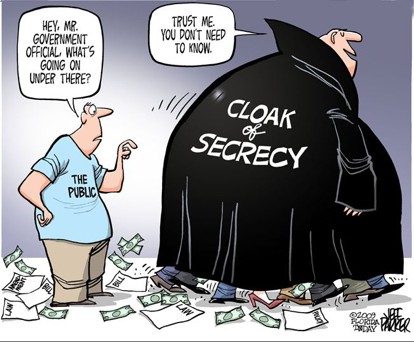 ایک طاقتور ذریعہ قوانینِ آزادئ معلومات ہیں۔ ان قوانین کے ذریعے سے آپ ان سرکاری دستاویزات کو حاصل کر سکتے ہیں جو ابھی تک بر سرِ عام دستیاب نہیں ہیں۔ان دستاویزات کے ساتھ آپ حکومت کی غیر قانونی حرکات کو فاش کر کے مطالبہ کر سکتے ہیں کہ حکومت اپنے طور طریقے بدلے۔
قوانینِ آزادئ معلومات کیا ہیں؟       ان کی اہمیت کیا ہے؟ قوانینِ آزادئ معلومات آپ کو سرکاری ریکارڈز کی رسائی دیتے ہیں جو عوام کو عموما نہیں ملتی۔ مثلا:اگر پولیس یا امیگریشن کے افسر آپ کے مذہب کی بنا پر آپ کے ساتھ بد سلوکی کریں، آپ دستاویزات طلب کر سکتے ہیں جن میں شاید واضح طور پر یہ نیت موجود ہو۔ اگر آپ کے بچوں کے اسکول میں ترجمے کا انتظام نہ ہو، آپ ان قوانین کے تحت اسکول ڈسٹرکٹ کے تقاضوں کو دیکھ سکتے ہیں۔اس قسم کے دستاویزات کا حصول مقدموں اور کئی دوسرے طریقوں سے ممکن ہے مگر آزادئ معلومات کے قوانین عدالت سے زیادہ تیز رفتار اور سستے ہیں۔یہ قوانین ایک طاقتور آلۂ کار ہیں جن کے ذریعے سے آپ تصدیق کر سکتے ہیں کہ آیا آپ کی حکومت آپ کے آئینی حقوق اور آپ کے معاشرے  کا لحاظ کرتی ہے کہ نہیں۔ان قوانین کی وجہ سے حکومت پر لازم ہے کہ وہ معلومات فراہم کرے بشرطیکہ اسے عوام سے پوشیدہ رکھنے کی کوئی ضرورت نہ ہو۔ان معلومات کے ساتھ آپ حکومت سے مطالبہ کر سکتے ہیں کہ وہ اپنی پالیسی تبدیل کرے۔ ان دستاویزات کو آپ اپنی کمیونٹی میں بانٹ سکتے ہیں، میڈیا پر لگا سکتے ہیں، اور مدد کرنے والے ایڈووکیٹ، وکلا وغیرہ کے ساتھ شئیر بھی کر سکتے ہیں۔سرکاری دستاویزات کے ساتھ میں کیا کر سکتا/سکتی ہوں؟آزادئ معلومات کے کون سے قوانین استعمال کیے جا سکتے ہیں؟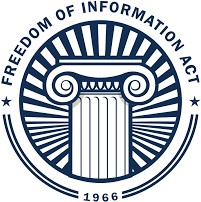 وفاقی حکومت سے متعلق فریڈم آف انفارمیشن ایکٹ (فویا) موجود ہے۔ ریاستِ نیو جرسی کے لیے نیو جرسی اوپن پبلک ریکارڈز ایکٹ (اوپرا)  موجود ہے فویا کے تحت وفاقی ایجنسیز ہیں مثلا ایف بی آئی اور امیگریشن اینڈ کسٹمز انفورسمنٹ۔ اگر آپ جاننا چاہیں کہ یہ ایجنسیز نیو جرسی میں کیا کرتی ہیں تو فویا ریکویسٹ درج کرنا لازمی ہے۔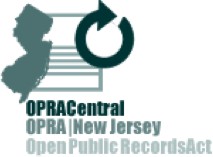 اوپرا کے تحت ریاستی اور بلدیاتی ایجنسیز ہیں مثلا ریاستی مجلس، ریاستی اور بلدیاتی پولیس، اور لوکل اسکول ڈسٹرکٹ۔ اوپرا کے ذریعے سے آپ ان اداروں کے دستاویزات طلب کر سکتے ہیں۔	ایجنسیز کیا کرتی ہیں جب میں دستاویزات طلب کروں؟
فویا کے تحت وفاقی ایجنسیز کو خاص معلومات فراہم کرنا ہوگا مثلا پالیسی، بجٹ، نقشے، اور سٹیٹسٹکس. فویا کے تحت ان وفاقی ایجنسیز کے انڈیپنڈنٹ کنٹریکٹر بھی شامل ہیں۔ایجنسیز کا معلومات فراہم کرنا لازم ہے بشرطیکہ وہ معلومات استثنیٰ کے زمروں میں نہ آئیں. رفاہ عام کے لیے حکومت نجی معاملات، قومی حفاظت، اور قانون کے نفاذ کی خاطر دستاویزات فراہم کرنے سے انکار کر سکتی ہے۔ یہ بھی ممکن ہے کہ کسی اور قانون کے تحت کسی مخصوص دستاویز کا انکشاف ایک غیر قانونی عمل ہو۔اگر ایجنسیز مکمل معلومات فراہم نہ کر سکیں، ان کو جزوی معلومات فراہم کرنے کا سوچنا چاہیے۔ ان کو سوچ سنبھل کر وہ معلومات فراہم کرنا چاہیے جن کا انکشاف ممکن ہے۔نیو جرسی میں اوپرا کے تحت ریاستی اور بلدیاتی ایجنسیز پر لازم ہے کہ وہ معلومات فراہم کریں بشرطیکہ وہ اوپرا یا دیگر قوانین کے تحت استثنیٰ کے زمرے میں نہ آئیں۔ نیو جرسی ہینڈ بک فور ریکارڈز کسٹوڈینز اپنے ملازموں کو ہدایت دیتی ہے کہ ان کا خیال ہمیشہ ہونا چاہیے کہ ہر دستاویز عوام کو دکھایا جا سکتا ہے۔دستاویزات دستیاب کرنے کے لیے فویا اور اوپرا کا 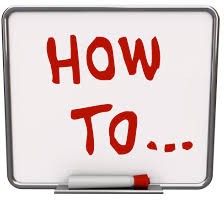 استعمال کیسے کیا جائے؟دستاویزات کا حصولہر وفاقی ایجنسی میں فویا کا مختلف طریقۂ کار ہے۔ ان میں زیادہ تر اجازت ہے کہ انٹرنیٹ، فون، ای میل، اور فیکس کے ذریعے سے معلومات کا مطالبہ کیا جا سکتا ہے۔ ریکویسٹ قبول یا رد کرنے کے لیے ایجنسی کے پاس ٢٠ دن ہوتے ہیں مگر دستاویزات فراہم کرنے میں اس سے زیادہ وقت لگا سکتی ہیں۔نیو جرسی میں تمام اوپرا ریکویسٹس کے لیے مندرجہ ذیل ویب سائٹ موجود ہے: https://www- njlib.state.nj.us/NJ_OPRA/department.jspاس ایجنسی کا انتخاب کریں جس سے دستاویزات درکار ہوں اور فارم بھریں۔ ریکویسٹ قبول یا رد کرنے کے لیے ایجنسی کے پاس ٧ دن ہیں۔اگر ریکارڈز پرنٹ کرنے کی فیس آپ پر لازم ہیں تو نیو جرسی میں تقریباً پانچ سے سات سینٹ پر پیج رقم ہے۔ اگر آپ کا ریکویسٹ اپنے ذاتی مفاد کے بجائے رفاہ عام کے لیے ہے تو آپ اس رقم سے بری ہو سکتے ہیں۔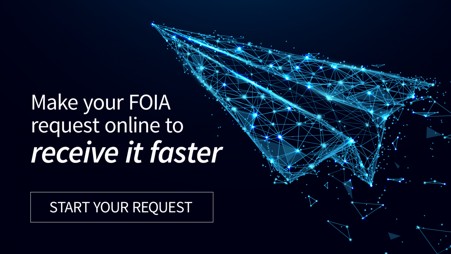 کیا حکومت طلب کیے ہوئے دستاویزات فراہم کرے گی؟ہمیشہ نہیں۔ اگرچہ آزادئ معلومات کے قوانین معلومات فراہم کرنے کے لیے حکومت کو مجبور کرتے ہیں، حکومت کی ایجنسیاں بعض اوقات ان دستاویزات کو پوشیدہ رکھنا چاہتی ہیں اگر ان میں غیر قانونی یا غیر اخلاقی حرکات قلم بند ہوں۔.مزید معلومات کہاں حاصل کروں؟فویا اور اوپرا ریکویسٹس کی تعداد کی وجہ سے طلب کیے گئے معلومات کی فراہمی میں تاخیر بھی عام ہے۔ اگر آپ کا ریکویسٹ قومی حفاظت سے متعلق ہے، معتدد ایجنسیاں قبول یا انکار کرنے سے شاید گریز کریں کیونکہ ایسے  دستاویزوں کا وجود بھی ان کے لیے نقصان دہ ہو سکتا ہے۔اگر ایجنسی آپ کے مطالبے کا انکار یا طولانی تاخیر کرے، اسے مجبور کرنے کے لیے دیگر ذرائع موجود ہیں۔ آپ اسی ایجنسی میں ایڈمنسٹریٹو اپیل کی شکل میں بارِ دگر مطالبہ کر سکتے ہیں یا آپ عدالت میں ایجنسی کے خلاف مقدمہ درج کر سکتے ہیں تاکہ وہ معلومات فراہم کرے۔